   A Month of Thanks-living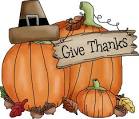 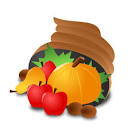 More Calendars with US Holidays: Dec 2015, , PDF CalendarFrom CalmHealthySexy◄ October 2015~ November 2015 ~~ November 2015 ~~ November 2015 ~~ November 2015 ~~ November 2015 ~Dec 2015 ►SunMonTueWedThuFriSat1 2 3 4 5 6 7 8 9 10 11 12 13 14 15 16 17 18 19 20 21 22 23 24 25 26 27 28 29 30 Notes:Notes:Notes:Notes:Notes: